On February 9, 2021, Governor DeWine asked schools and districts to work with their communities and educational stakeholders to help students continue to advance academically and to make up for any learning that may have been lost or delayed due to the coronavirus pandemic and related disruptions.“This once-in-a-lifetime pandemic has impacted all of us, so it should be no surprise that it has impacted our children. But we should not panic, nor should we be surprised by the results of assessments,” said Governor DeWine.  “Instead, we should do what Ohioans have always done when facing a challenge – stay calm, roll up our sleeves, and work to solve the problem.”Governor DeWine has requested that schools and districts design plans that address learning recovery and extended learning opportunities to meet the needs of students that could include, but are not limited to, extending the current school year, beginning the new year early, extending the school day or instituting summer programs, tutoring, remote options, and other remedial or supplemental activities.Plans should address, but are not limited to, the following key components:Impacted Students: How will schools and districts identify which students have been most impacted by the pandemic in terms of their learning progress (with a focus on the most vulnerable student populations)?Needs Assessment: How will schools and districts identify the needs of those students?Resources and Budget: What resources are available to address those needs?  Generally, what is the budget for the plan?Approaches: What approaches can best be deployed to address those needs? (This may include approaches such as ending the school year later than scheduled, beginning the new year early, extending the school day, summer programs, tutoring, and remote options.)Partnerships: Which local and regional partners (such as Educational Service Centers, Information Technology Centers, libraries, museums, after-school programs, or civic organizations) can schools and districts engage in supporting student needs?Alignment: How can this plan reinforce and align to other district or school plans?  This may include but is not limited to Student Wellness and Success Fund plans, remote learning plans, improvement plans, CCIP-related plans, graduation plans.Each district or school should consider its unique needs and issues and prepare its plan in a way that responds appropriately and leverages the assets of its unique partners including their Educational Service Center and other regional and community-based partners.  Each district or school should consider a wide range of representation and voices from district and community stakeholders in planning for learning recovery and extended learning opportunities.The governor asked schools and districts to provide their plans to the public and General Assembly no later than April 1.This template has been designed to assist districts in meeting and exceeding this requirement and in supporting their long-term instructional planning efforts. Please refer to the Planning Support Document at the end of this template for guiding questions and resources.Questions, comments and concerns can be emailed to: ExtendedLearning@education.ohio.govODE’s Planning for Extended Learning FAQ’s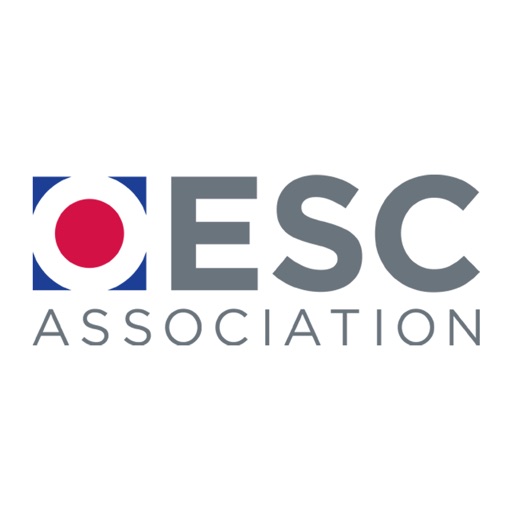 District Name: City Day Community SchoolDistrict Address:320 South Main StreetDistrict Contact:Crystal Gilbert-Mosley Paula LeoneDistrict IRN:134247Identifying Academic NeedsIdentifying Academic NeedsIdentifying Academic NeedsImpacted Students:How will schools/districts identify which students have been most impacted by the pandemic in terms of their learning progress (with a focus on the most vulnerable student populations including but not limited to disengaged students)?How will schools/districts identify which students have been most impacted by the pandemic in terms of their learning progress (with a focus on the most vulnerable student populations including but not limited to disengaged students)?Considerations:Resources  (Existing and Needed)Partnerships (Local/Regional, ESC, ITC, libraries, museums, after-school programs, civic organizations, etc.) Alignment (Other District/School Plans, Wellness and Success plans, remote learning plans, improvement plans, CCIP-related plans, graduation plans, student success plans, etc.)Alignment with current OIP five-step processes (1-Identify Critical Needs, 2-Research and Select Evidence-Based Strategies, 3-Plan for Implementation, 4-Implement and Monitor, 5-Examine, Reflect, Adjust)Core Questions to Consider:What do students need to know?How do we know if they’ve learned it?How do we intervene for those students who have not learned it?How do extend other opportunities for those who have learned it?Considerations:Resources  (Existing and Needed)Partnerships (Local/Regional, ESC, ITC, libraries, museums, after-school programs, civic organizations, etc.) Alignment (Other District/School Plans, Wellness and Success plans, remote learning plans, improvement plans, CCIP-related plans, graduation plans, student success plans, etc.)Alignment with current OIP five-step processes (1-Identify Critical Needs, 2-Research and Select Evidence-Based Strategies, 3-Plan for Implementation, 4-Implement and Monitor, 5-Examine, Reflect, Adjust)Core Questions to Consider:What do students need to know?How do we know if they’ve learned it?How do we intervene for those students who have not learned it?How do extend other opportunities for those who have learned it?BudgetSpring 2021STAR 360 assessments will assist with identifying students academic needs and more specifically the skills needed based on students’ Instructional Planning Reports. Once those skills have been identified, students will be placed into small groups according to identified skill deficits. Intervention times will be designated for skill learning and focus. Targeted interventions and skill-based learning will take place 5 days a week, 30 minutes a day. STAR 360 reading and math assessments will be the tool we use to effectively progress monitor students’ skill acquisitions.  Bi-weekly, teachers will use this assessment data along with other formative assessment data along with the five-step process to evaluate the effectiveness of the interventions and their own instructional practices.   Teachers will work in collaboration with intervention specialists, and the paraprofessionals to deliver targeted interventions to specific student groups based on their skill deficits.  Adjustments to interventions and instruction will be made as needed.  $30,000Summer 2021City Day Community School will use the STAR 360 assessments to identify students that need additional enrichment with regards to reading and math. We will need additional Chromebooks and tablets to ensure that our students have one-to-one technology. We also want to purchase a summer school curriculum that will address the specific skill needs of the students at each grade level. We will be employing some of our own teaching staff to work throughout the summer to assist with recovery and enrichment. We will continue to partner with Restorative Justice Arts (RJA) to assist with mental health and wellness. Due to Covid, many of our students are experiencing high anxiety and mental health issues.  To address these concerns, we have built in to our day restorative circles. These circles allow the students to have an opportunity to have conversations about those things that are concerning them and to learn healthy coping skills to help in the healing process.  We will build this activity into  our summer program. Our students will take the STAR 360 assessment prior to the start of the 6 weeks program, tested again at 3 weeks after the start of the program, and  then re-assessed at the end of the program. Progress monitoring will be the key to ensure that we are meeting the needs of our students.  Adjustments to instruction and accommodations will be employed as necessary.  $75,0002021 - 2022STAR 360 assessments will assist with identifying students academic needs and more specifically the skills needed based on students’ Instructional Planning Reports. Once those skills have been identified, students will be placed into small groups according to identified skill deficits. Intervention times will be designated for skill learning and focus. Targeted interventions and skill-based learning will take place 5 days a week, 30 minutes a day. STAR 360 reading and math assessments will be the tool we use to effectively progress monitor students’ skill acquisitions.  Bi-weekly, teachers will use this assessment data along with other formative assessment data along with the five-step process to evaluate the effectiveness of the interventions and their own instructional practices.  Teachers will work in collaboration with intervention specialists, the reading coach, the math coach, and the paraprofessionals to deliver targeted interventions to specific student groups based on their skill deficits.  Adjustments to interventions and instruction will be made as needed.  $30,0002022 - 2023STAR 360 assessments will assist with identifying students academic needs and more specifically the skills needed based on students’ Instructional Planning Reports. Once those skills have been identified, students will be placed into small groups according to identified skill deficits. Intervention times will be designated for skill learning and focus. Targeted interventions and skill-based learning will take place 5 days a week, 30 minutes a day. STAR 360 reading and math assessments will be the tool we use to effectively progress monitor students’ skill acquisitions.  Bi-weekly, teachers will use this assessment data along with other formative assessment data along with the five-step process to evaluate the effectiveness of the interventions and their own instructional practices.  Teachers will work in collaboration with intervention specialists, the reading coach, the math coach, and the paraprofessionals to deliver targeted interventions to specific student groups based on their skill deficits.  Adjustments to interventions and instruction will be made as needed.  $30,000Approaches to Address Academic Gap FillingApproaches to Address Academic Gap FillingApproaches to Address Academic Gap FillingApproaches & Removing/Overcoming BarriersWhat approaches will schools/districts use to fill learning needs identified above?What steps will be taken to remove/overcome barriers that may be associated with the “Gap Filling Approaches” (transportation to tutoring, no data to track/identify specific student needs, funding concerns to support approaches, etc.)?What approaches will schools/districts use to fill learning needs identified above?What steps will be taken to remove/overcome barriers that may be associated with the “Gap Filling Approaches” (transportation to tutoring, no data to track/identify specific student needs, funding concerns to support approaches, etc.)?Considerations:Resources  (Existing and Needed)Partnerships (Local/Regional, ESC, ITC, libraries, museums, after-school programs, civic organizations, etc.) Alignment (Other District/School Plans, Wellness and Success plans, remote learning plans, improvement plans, CCIP-related plans, graduation plans, student success plans, etc.)Alignment with current OIP five-step processes (1-Identify Critical Needs, 2-Research and Select Evidence-Based Strategies, 3-Plan for Implementation, 4-Implement and Monitor, 5-Examine, Reflect, Adjust)Core Questions to Consider:What do students need to know?How do we know if they’ve learned it?How do we intervene for those students who have not learned it?How do extend other opportunities for those who have learned it?Considerations:Resources  (Existing and Needed)Partnerships (Local/Regional, ESC, ITC, libraries, museums, after-school programs, civic organizations, etc.) Alignment (Other District/School Plans, Wellness and Success plans, remote learning plans, improvement plans, CCIP-related plans, graduation plans, student success plans, etc.)Alignment with current OIP five-step processes (1-Identify Critical Needs, 2-Research and Select Evidence-Based Strategies, 3-Plan for Implementation, 4-Implement and Monitor, 5-Examine, Reflect, Adjust)Core Questions to Consider:What do students need to know?How do we know if they’ve learned it?How do we intervene for those students who have not learned it?How do extend other opportunities for those who have learned it?Budget Spring 2021Using the STAR 360 assessment the school will be able to identify the students who have fallen further behind due to the pandemic. Those students will be referred to summer school. During the spring, 30 minutes per day will be set aside for intervention.  The focus will be on reading and basic math skills.  Using small groups, teachers will identify the key skills that need to be addressed and personalize instruction to meet those needs. Teacher-based teams will meet bi-weekly to analyze student data using the five-step process.  Adjustments will be made for intervention and instruction as needed.  Monitoring progress with fidelity will be essential to ensuring we are meeting the needs of the students; therefore the STAR 360 assessment will be given at the end of the spring quarter.  Summer 2021Using the STAR 360 assessment the school will be able to identify the students who have fallen further behind due to the pandemic. Those students will attend summer school. The focus will be on reading and basic math skills, along with mental health improvement. Using small groups and a highly qualified intervention specialist, we will identify the key skills that need to be addressed and personalize instruction to meet those needs. Monitoring progress with fidelity will be essential to ensuring we are meeting the needs of the students; therefore the STAR 360 assessment will be given 3 times during the 6 weeks summer program. The students will be assessed prior to the start of the program, 3 weeks into the program, and at the end of the program. Small groups and one-to-one instruction will be essential to ensuring that students are growing and closing skill gaps towards proficiency.2021 - 2022Using the STAR 360 assessment the school will be able to identify the students who have fallen further behind due to the pandemic. Those students will be referred to summer school. During the spring, 30 minutes per day will be set aside for intervention.  The focus will be on reading and basic math skills.  Using small groups, teachers, the reading coach, the math coach, and the intervention specialists will identify the key skills that need to be addressed and personalize instruction to meet those needs. Teacher-based teams will meet bi-weekly to analyze student data using the five-step process.  Adjustments will be made for intervention and instruction as needed.  Monitoring progress with fidelity will be essential to ensuring we are meeting the needs of the students; therefore the STAR 360 assessment will be given four times during the school year.  2022 - 2023Using the STAR 360 assessment the school will be able to identify the students who have fallen further behind due to the pandemic. Those students will be referred to summer school. During the spring, 30 minutes per day will be set aside for intervention.  The focus will be on reading and basic math skills.  Using small groups, teachers, the reading coach, the math coach, and the intervention specialists will identify the key skills that need to be addressed and personalize instruction to meet those needs. Teacher-based teams will meet bi-weekly to analyze student data using the five-step process.  Adjustments will be made for intervention and instruction as needed.  Monitoring progress with fidelity will be essential to ensuring we are meeting the needs of the students; therefore the STAR 360 assessment will be given four times during the school year.  Approaches to Identify Social & Emotional NeedsApproaches to Identify Social & Emotional NeedsApproaches to Identify Social & Emotional NeedsImpacted Students:How will schools/districts identify which students have been most impacted by the pandemic in terms of their social/emotional needs (with a focus on the most vulnerable student populations including but not limited to disengaged students)?How will schools/districts identify which students have been most impacted by the pandemic in terms of their social/emotional needs (with a focus on the most vulnerable student populations including but not limited to disengaged students)?Considerations:Resources  (Existing and Needed)Partnerships (Local/Regional, ESC, ITC, libraries, museums, after-school programs, civic organizations, etc.) Alignment (Other District/School Plans, Wellness and Success plans, remote learning plans, improvement plans, OIP, CCIP-related plans, graduation plans, student success plans, etc.)Considerations:Resources  (Existing and Needed)Partnerships (Local/Regional, ESC, ITC, libraries, museums, after-school programs, civic organizations, etc.) Alignment (Other District/School Plans, Wellness and Success plans, remote learning plans, improvement plans, OIP, CCIP-related plans, graduation plans, student success plans, etc.)BudgetSpring 2021Using the data from the Intervention absence team,attendance data, and grades, we will identify the students that may need additional social emotional support. The  level of support needed will determine the extent of the support that will  be offered to students.  All Tier 1 students in grades 5-8 will participate in restorative circles for an hour every Wednesday. Partnering with Restorative Justice Arts (RJA) and working with the school counselor will be essential to ensuring the needs of the students are identified and adequately met. Tier 2 students will  work in small groups with RJA utilizing restorative circles and practices (3 days a week) as well as participating in restorative exercises with the  Tier 1 students.  Tier 3 students will be referred to Eastway Counseling services; however they will still participate in the activities with  both the Tier 1 and Tier 2 students.$25,000Summer 2021Using the data from the Intervention absence team,attendance data, and grades, we will identify the students that may need additional social emotional support. The  level of support needed will determine the extent of the support that will  be offered to students.  All Tier 1 students will participate in restorative circles for an hour each day during the summer. Partnering with Restorative Justice Arts (RJA) and working with the school counselor will be essential to ensuring the needs of the students are identified and adequately met. Tier 2 students will  work in  small groups with RJA utilizing restorative circles and practices as well as participating in restorative exercises with the  Tier 1 students.  Tier 3 students will be referred to Eastway Counseling services; however they will still participate in the activities with  both the Tier 1 and Tier 2 students.$45,0002021 - 2022Using the data from the Intervention absence team,attendance data, and grades, we will identify the students that may need additional social emotional support. The  level of support needed will determine the extent of the support that will  be offered to students.  All Tier 1 students in grades 5-8 will participate in restorative circles for an hour every Wednesday. Partnering with Restorative Justice Arts (RJA) and working with the school counselor will be essential to ensuring the needs of the students are identified and adequately met. Tier 2 students will  work in small groups with RJA utilizing restorative circles and practices (3 days a week) as well as participating in restorative exercises with the  Tier 1 students.  Tier 3 students will be referred to Eastway Counseling services; however they will still participate in the activities with  both the Tier 1 and Tier 2 students.Wellness Funds$45,000-$50,0002022 - 2023Using the data from the Intervention absence team,attendance data, and grades, we will identify the students that may need additional social emotional support. The  level of support needed will determine the extent of the support that will  be offered to students.  All Tier 1 students in grades 5-8 will participate in restorative circles for an hour every Wednesday. Partnering with Restorative Justice Arts (RJA) and working with the school counselor will be essential to ensuring the needs of the students are identified and adequately met. Tier 2 students will  work in small groups with RJA utilizing restorative circles and practices (3 days a week) as well as participating in restorative exercises with the  Tier 1 students.  Tier 3 students will be referred to Eastway Counseling services; however they will still participate in the activities with  both the Tier 1 and Tier 2 students.Wellness Funds
$45,000-$50,000Approaches to Address Social and Emotional NeedApproaches to Address Social and Emotional NeedApproaches to Address Social and Emotional NeedApproaches & Removing/Overcoming BarriersWhat approaches will schools/districts use to address social and emotional needs identified above?  What steps will be taken to remove/overcome barriers that may be associated with the social/emotional needs” (transportation to support services, no data to track/identify specific student needs, funding concerns to support approaches, etc.)?What approaches will schools/districts use to address social and emotional needs identified above?  What steps will be taken to remove/overcome barriers that may be associated with the social/emotional needs” (transportation to support services, no data to track/identify specific student needs, funding concerns to support approaches, etc.)?Considerations:Resources  (Existing and Needed)Partnerships (Local/Regional, ESC, ITC, libraries, museums, after-school programs, civic organizations, etc.) Alignment (Other District/School Plans, Wellness and Success plans, remote learning plans, improvement plans, CCIP-related plans, graduation plans, student success plans, etc.)Considerations:Resources  (Existing and Needed)Partnerships (Local/Regional, ESC, ITC, libraries, museums, after-school programs, civic organizations, etc.) Alignment (Other District/School Plans, Wellness and Success plans, remote learning plans, improvement plans, CCIP-related plans, graduation plans, student success plans, etc.)BudgetSpring 2021Using the data from the Intervention absence team,attendance data, and grades, we will identify the students that may need additional social emotional support. The  level of support needed will determine the extent of the support that will  be offered to students.  All Tier 1 students in grades 5-8 will participate in restorative circles for an hour every Wednesday. Partnering with Restorative Justice Arts (RJA) and working with the school counselor will be essential to ensuring the needs of the students are identified and adequately met. Tier 2 students will  work in small groups with RJA utilizing restorative circles and practices (3 days a week) as well as participating in restorative exercises with the  Tier 1 students.  Tier 3 students will be referred to Eastway Counseling services; however they will still participate in the activities with  both the Tier 1 and Tier 2 students.Summer 2021In summer school, students identified in Tier 2 and Tier 3 categories will continue receiving interventions and supports given during the academic school year.  2021-2022Using the data from the Intervention absence team,attendance data, and grades, we will identify the students that may need additional social emotional support. The  level of support needed will determine the extent of the support that will  be offered to students.  All Tier 1 students in grades 5-8 will participate in restorative circles for an hour every Wednesday. Partnering with Restorative Justice Arts (RJA) and working with the school counselor will be essential to ensuring the needs of the students are identified and adequately met. Tier 2 students will  work in small groups with RJA utilizing restorative circles and practices (3 days a week) as well as participating in restorative exercises with the  Tier 1 students.  Tier 3 students will be referred to Eastway Counseling services; however they will still participate in the activities with  both the Tier 1 and Tier 2 students.2022-2023Using the data from the Intervention absence team,attendance data, and grades, we will identify the students that may need additional social emotional support. The  level of support needed will determine the extent of the support that will  be offered to students.  All Tier 1 students in grades 5-8 will participate in restorative circles for an hour every Wednesday. Partnering with Restorative Justice Arts (RJA) and working with the school counselor will be essential to ensuring the needs of the students are identified and adequately met. Tier 2 students will  work in small groups with RJA utilizing restorative circles and practices (3 days a week) as well as participating in restorative exercises with the  Tier 1 students.  Tier 3 students will be referred to Eastway Counseling services; however they will still participate in the activities with  both the Tier 1 and Tier 2 students.PLANNING SUPPORT DOCUMENTAs stated by ODE, this is not a one-size-fits-all exercise. Each district or school should consider its unique needs and issues and prepare its plan in a way that responds appropriately and leverages the assets of its unique partners. The template above has been designed to be as adaptable as possible given the wide range of district experiences and needs. The pages below in the Planning Support Document are designed to assist districts as they think through the nuances that may be significant to their respective district. Educational Service Centers are here to support. Some schools and districts may choose to have similar plans to facilitate effective implementation. ESCs may be able to provide coordination for such collaborative approaches. The following planning support document is provided to assist teams in thinking through the planning process. Additionally, rather than an exhaustive list of resources that quickly becomes overwhelming and outdated, a few key elements have been provided to assist in planning.  Districts may also want to consult ODE’s Reset and Restart website and planning guide.  Additional planning resources are also available at http://reframingeducation.org/. This decision-making framework was developed by Ohio’s network of ESCs to assist districts in having authentic conversations about instructional expectations and making plans to reframe education moving forward; we encourage districts to reach out to their ESCs for additional support as needed. ACADEMIC PLANNINGACADEMIC PLANNINGDetermining Academic NeedsHow will instructional needs be determined?Possible/Optional item(s) to consider:Performance on tests (e.g., district assessments, statewide tests, ACTs, etc.); (Districts will not have statewide achievement data until after the end of the school year and may need to identify assessment tools to identify gaps.)How will districts determine impacted/vulnerable populations?How will districts/schools combat barriers for disengaged students?What opportunities were missed due to the inability to access programming?  Can any of these opportunities be reinstated in the summer or next school year? (Districts are encouraged to consider this question through an equity lens for student populations-- Students with Disabilities, English Language Learners, Gifted Students, All Learners, etc.)Access to key opportunities (e.g., advanced mathematics, physics, higher education, interventions, etc.) may have been lost due to the pandemic.Attainment (e.g., high school diploma, college degree, employment)What essential elements of determining instructional needs are already in place?District MTSS Process and Universal ScreenersUse of/Alignment with the OIP/DLT/BLT/TBT process to determine; What do students need to know?  How do we know if they’ve learned it?  How do we intervene for those students who have not learned it?  How do we extend other opportunities for those students who have learned it?Gap Analysis for ELA, Math, Science, and Social StudiesPrioritize Literacy and MathPrioritized StandardsSupports for IEPs/Compensatory Services, Written Education Plan (WEP) adjustments, etc.Rising Kindergarteners (These students have spent a significant portion of their life in a pandemic environment.  What needs might they have as they enter Kindergarten in Fall 2021?)Filling Academic GapsHow will academic gaps be filled?Possible/Optional item(s) to consider:Existing processes and supportsPartnerships (ESC, libraries, museums, after-school programs, civic organizations, pre-school providers, etc.)MTSS processesEffective district-wide/school-wide leadership teams focusing on achievement gapsData-based decision-making - How will achievement gaps be addressed in BLTs and TBTs?Will measurable objectives be required?  Or will these be supplemental offerings that the parent/guardian may choose to have their student participate in and benefit from?  What happens with students who do become proficient?  Triage plans for Seniors/Credit Recovery Options for HSSupports for IEPs/Compensatory Services, Written Education Plan (WEP) adjustments, etc.Student Success PlansPersonalized learning opportunitiesClear instructional plans have been created with prioritized standardsClear instructional plans have been communicated with staff, parents, and other stakeholdersCross grade-level communicationCoordination with relevant partners to support Literacy, Math, and SEL - ESCs, tutors, etc.Who, When, How…Cohorts, Family PODs, Layout, and DeliveryHow do we ensure at-risk students are taking advantage of the opportunities?How can disengaged students be reengaged?How can ESC Family and Community Partnership Liaisons support this work with vulnerable student populations including but not limited to disengaged students?What steps will be taken to remove/overcome barriers that may be associated with the “Gap Filling Approaches” (transportation to tutoring, no data to track/identify specific student needs, funding concerns to support approaches, etc.)?Determine CompetencyWhat method(s) will be used to determine competency for pandemic learning? Possible/Optional item(s) to consider:Develop and communicate a plan for determining competency (grading and assessments, grade-level advancement)Develop and communicate a plan for promoting students vs. retentionConsider equity of practices, long-term consequences, social/emotional factorsResource Link(s): What Works ClearinghousePriority Math, Reading and Writing StandardsDetermination of Student Educational NeedsExceptional and At-Risk YouthDistrict & Building Level Educational Considerations & PlanningTeacher Level Educational Considerations and PlanningNon-Building Based Learning OpportunitiesOhio Improvement ProcessSOCIAL & EMOTIONAL NEEDSSOCIAL & EMOTIONAL NEEDSDetermining Social Emotional NeedsHow will social and emotional needs be determined?Possible/Optional item(s) to consider:District MTSS Process and SEL ScreenersStudent Wellness and Success PlansIntegrate, coordinate, and align with relevant partners to support this work including ESCs, SSTs, ADAMHS boards, key health care, behavioral health, social services and cultural partners.How can ESC Family and Community Partnership Liaisons support in this area?Are there prevention services/opportunities available through ADAMS and ESCs?Addressing Social and Emotional NeedsHow will social and emotional needs be addressed?Possible/Optional item(s) to consider:MTSS processesAlignment to existing Wellness PlansAlignment to existing Student Success PlansTriage plansIntegrate, coordinate, and align with relevant partners to support this work including ESCs, SSTs, ADAMHS boards, key health care, behavioral health, social services and cultural partners.Comprehensive Support for Students - screen for social and medical services (work with community agencies), identify students who need instructional support (mentors, tutors, peer support, etc.)Resource Link(s): Panorama Equity Guide to Student Learning LossCASEL Online SEL Assessment GuideOhio’s K-12 Social & Emotional Learning StandardsINFOhio’s Educator Tools Curriculum Library (filter for “Social Emotional Learning” under Subject)Ohio’s Whole Child FrameworkPROFESSIONAL LEARNING NEEDSPROFESSIONAL LEARNING NEEDSProfessional LearningWhat professional development activities will be needed/offered to your school district’s teachers and partners to support learning recovery?Possible/Optional item(s) to consider:Create and communicate a Professional Learning plan that includes professional development to help teachers determine academic needs, social emotional needs and to coach partners.How will teachers, stakeholders, and others be brought into the planning and professional learning process? If schools are looking to partners to support learning recovery, how will efforts be coordinated? How will tutors or others be trained?  What school staff/ESC/SST staff can support training community partners?Alignment to the Ohio Improvement Process and One Needs AssessmentWhat social and emotional PD will help teachers address wellness needs of students and staff recovering from added pandemic stressors? (Consider alignment to Student Wellness and Success Plans)Resource Link(s): Professional Learning SupportsMental Health ResourcesESC Customized Support